          《在线课堂》学习单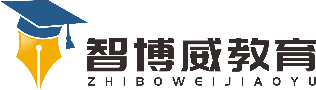 班级：                姓名：                 单元语文5年级上册第3单元课题9、猎人海力布温故知新了解民间故事的相关资料自主攀登一、读拼音，写词语。1.看到他把老人fú qǐ（      ）来，我羞愧极了，很hòu   huǐ（     ）没能及时帮老人一把。2.他在国旗面前fā  shì（      ），一定要维护国旗的尊严，维护国家的尊严。3.妈妈告诉我，shuō   huǎng（     ）可不是好孩子。稳中有升二、这篇课文介绍了主人公__________，救________，得_________，劝________，最后变成_________的故事，从中，我们可以看出海力布是个_____________________的人。三、填空。1.根据要求写词语。迟延  近义词    （       ）    镇定  反义词    （       ）2.选择并填空。选文采用了（     ）描写，可以看出海力布是个_____________________     _________的人。                                  3.想象一下，海力布变成石头后，人们会怎么说？怎么做？______________________________________________________________________________________________________________________。说句心里话